MŠ s VJM , Čakany 107, 930 40Čo si máme priniesť do MŠ?Prezúvky- podpísané papuče s uzavretou pätou (nie na šnurovanie, nie šlapky, ale prezúvky so zapínaním, ktoré nebude robiť dieťaťu ťažkosti)Pyžamo- podpísané ( 1x týždenne, v pondelok sa prinesie a v piatok vezme domov na opranie)Náhradné oblečenie- podpísané spodné prádlo, pančuchy, ponožky, nohavice (tepláky, legíny), tričko (oblečenie vložiť do igelitového vrecúška a do skrinky v šatni)Igelitové vrecúško- v prípade potreby na znečistené veciUmelý pohár- na pitie, pre lepšiu hygiénu každé dieťa má svoj vlastný pohárJe dôležité obliekať deti do oblečenie bez náročného a tesného zapínania, bez drobných gombíkov, opaskov, trakov a iných prekážok, ktoré dieťa nedokáže zvládnuť a ktoré mu spôsobujú stresové okamihy a odoberajú zo zdravého sebavedomia z vlastnej šikovnosti. Dieťa musí mať všetky svoje veci (aj tie, ktoré má oblečené v MŠ) označené menom.Čo potrebujeme v novom školskom roku?Fotokópiu karty poistenca ( nové deti)Fotokópiu rodného listu ( nové deti)Fotokópiu občianskeho preukazu zákonného zástupcuAktuálne vyhlásenie o bezinfekčnosti (dostupné v MŠ)Splnomocnenie na prevzatie dieťaťa inou osobou (dostupné v MŠ)Súhlas so spracovaním osobných údajov (dostupné v MŠ)Čo je zakázané nosiť do MŠ?Hračky z domuDrahé, cenné predmetyMobilné telefónyLiekySladkosti a iné jedlo odkladať v skrinke, či vo vreckách detí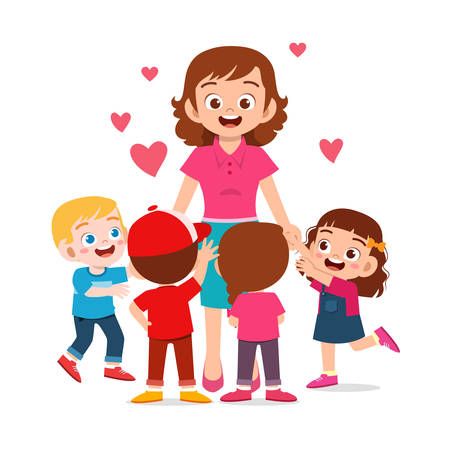 Adaptácia novo prijatých deti trvá približne 2-3 týždne (pre prípad potreby dlhšie).        